AusgangslageDer Arbeitsplan der AG B für den Zeitraum 2022-2027 sieht vor, dass bis Ende 2024 ein Fortschrittsbericht zu den umgesetzten Maßnahmen im Rahmen des Masterplan Wanderfische vorgelegt wird (vgl. IKSR-Fachbericht Nr. 206). Anschließend wird basierend auf dem Fortschrittsbericht geprüft, ob der Masterplan Wanderfische (vgl. IKSR-Fachbericht Nr. 247) aktualisiert werden muss (vgl. IKSR-Arbeitsplan 2022-2027, Aufgabe der AG B, II.1).In Vorbereitung des Fortschrittsberichts werden Angaben zu den bis zum 31.12.2023 umgesetzten Maßnahmen für Wanderfische zusammengeführt. Diese Informationen werden auch in die Bilanzierung der umgesetzten Maßnahmen zur Verminderung der hydromorphologischen Belastungen einfließen (vgl. IKSR-Arbeitsplan 2022-2027, Aufgabe der AG B, I.6).Die vorliegende Dokumentation basiert auf dem Dokument FISH(1)18-05-02d_rev_09.07.18.docx und der Datenabfrage mithilfe der Schablonen fishpass, wanderfische und HyMo.Datenschablonen über die Wiederherstellung der Durchgängigkeit im Rheineinzugsgebiet1.	ZieleDie Datenschablonen fishpass, wanderfische und HyMo sollen die Abfrage der in Anlage 7 des 3. BWP Rhein enthaltenen Informationen und deren Integration in die Kartenprodukte weiterhin ermöglichen.Darüber hinaus soll die Aktualisierung der Daten für die Fortschreibung des „Masterplan Wanderfische Rhein“ und die im Rahmen des 4. Bewirtschaftungszyklus von der IKSR zu erstellenden Produkte gemäß WRRL für die datenführenden Stellen leichter und effektiver (automatisiert) werden (vgl. IKSR-Arbeitsplan 2022-2027, Aufgabe der AG B, II.1).Auf der Grundlage der erweiterten Datenschablonen sollen Kartenprodukte, statistische Auswertungen, graphische und tabellarische Darstellungen der (Entwicklung der) Durchgängigkeit im Rheineinzugsgebiet erstellt werden können.Grundsätzlich müssen die Datenschablonen immer komplett ausgefüllt werden, da eine inkrementelle Datenaktualisierung aus technischen Gründen nicht möglich ist. Der letzte bereitgestellte Datenbestand kann jedoch vom jeweiligen Sachbearbeiter jederzeit aus dem WasserBLIcK geholt werden (bei Bedarf mit Unterstützung der BfG) und muss dann lediglich dort, wo es Änderungen gab, angepasst werden.2.	Anforderungen an die Datenschablonen2.1	fishpass – Querbauwerke und Fischwechselanlagen (Punktgeometrie)Die Schablone fishpass (vgl. Anlage 1) solldie für die Karten K 7 „Fischaufstieg“ und K 8 „Fischabstieg“ benötigten Daten abfragen;die in Anlage 7 zum 3. BWP Rhein enthaltenen punktbezogenen Angaben zu den Querbauwerken integrieren;Daten zu Querbauwerken mit einer Fallhöhe > 100 cm in beiden Gewässernetzen: WRRL Teil A-Gewässernetz mit Einzugsgebieten > 2500 km² und IKSR-Programmgewässer für Wanderfische (können auch < 2500 km2 sein) enthalten.2.2	wanderfische – Durchgängigkeit der Programmgewässer des IKSR-Masterplan Wanderfische (Liniengeometrie)Die Schablone wanderfische (vgl. Anlage 2) soll die für die Karte K 30 „Aufwärtspassierbarkeit…“ benötigten Daten abfragen.2.3	HyMo – Stand der Umsetzung der hydromorphologischen Maßnahmen (Linien-/Punktgeometrie)Die Schablone HyMo (vgl. Anlage 3) soll den Stand der Umsetzung der hydromorphologischen Maßnahmen, insbesondere Habitatverbesserungsmaßnahmen (siehe Anlage 7 zum 3. BWP Rhein), die sich auf den Gewässerabschnitt beziehen, abfragen.3.	Glossar mit Definitionen zu Attribut-Werten (Values)Um den Sachbearbeitern das Ausfüllen der Datenschablonen zu erleichtern und Missverständnisse zu vermeiden, wurde das folgende Glossar erstellt.AnlagenErläuterungen zu verwendeten Abkürzungen/Begriffen und zum Ausfüllen der Datenschablonen:Anlage 1: Template fishpass zur Erfassung von Querbauwerken mit Absturzhöhe > 100 cm (Punktgeometrie)Grundsätzlich gilt für das Template fishpass: Es sind ausschließlich Daten zu Querbauwerken mit einer Fallhöhe (Höhendifferenz Oberwasser -Unterwasser) > 100 cm zu erfassen. Die Experten der EG FISH haben sich auf diese Fallhöhe geeinigt, da viele für den Fischaufstieg problematische Querbauwerke < 200 cm existieren, die für die Erklärung der Erreichbarkeit der Habitate wichtig sind. Diese Querbauwerke sollen sofern kartografisch umsetzbar, künftig auch auf der Karte „Große Querbauwerke: Fischaufstieg“ dargestellt werden (vgl. K7 3. BWP Rhein 2021).   Die zu erfassenden Querbauwerke liegen im WRRL-Gewässernetz mit Einzugsgebieten > 2.500 km² (auch Teil A-Gewässer genannt) oder in einem der IKSR-Programmgewässer für Wanderfische.Anlage 2: Template wanderfische (Liniengeometrie) Grundsätzlich gilt für das Template wanderfische:Alle Gewässerabschnitte, die in der Kategorie „Programmgewässer für Wanderfische“, Rheinhauptstrom oder in einem WRRL-Gewässernetz mit Einzugsgebieten > 2.500 km² (auch Teil A-Gewässer genannt) liegen, sind der Schablone hinzuzufügen.Generell gilt: immer wenn sich im Gewässerverlauf ein Attributwert eines Attributs, das „mandatory“ ist, ändert, muss ein neuer Gewässerabschnitt (Segment) angelegt werden.Anlage 3: Template HyMo (Linien-/Punktgeometrie) Grundsätzlich gilt für das Template HyMo:Für alle hydromorphologischen Maßnahmen, die in der Kategorie „Programmgewässer für Wanderfische“, Rheinhauptstrom oder in einem WRRL-Gewässernetz mit Einzugsgebieten > 2.500 km² (auch Teil A-Gewässer genannt) liegen, muss diese Schablone ausgefüllt werden:Für jede Maßnahme muss ein neues Objekt angelegt werden. Manchmal kann es sein, dass mehrere Teil-Maßnahmen in einem Maßnahmenpaket genehmigt (und finanziert) werden, d. h. nur die Gesamtkosten bekannt sind. In diesem Fall muss für jede Teil-Maßnahme ein neues Objekt angelegt werden, so dass auch für jede Teilmaßnahme HabMType und HabMYear angegeben werden muss. Die Maßnahmen eines Pakets werden dann über eine gemeinsame HyMo_ID einem Maßnahmenpaket zugeordnet. Für alle Teil-Maßnahmen mit derselben HyMo_ID muss unter HabMCost dann derselbe Wert angegeben werden, nämlich die Gesamtkosten des Maßnahmenpakets. Wenn Daten über die Kosten von Teilmaßnahmen eines Maßnahmenpakets verfügbar sind, werden die Teilmaßnahmen mit den jeweiligen Kosten (und jeweils eigener HyMo_ID) eingetragen. Das Maßnahmenpaket spielt in diesem Fall datentechnisch keine Rolle. Die Verfügbarkeit über Kostenwerte ist also für das Bilden der HyMo_ID entscheidend. Beispiel: Ein Maßnahmenpaket (Gesamtkosten 2 Mio. Euro) in einem Gewässerabschnitt besteht aus 2 Teilmaßnahmen, einer Absenkung von Schwellen (HabMType = 1) und einer Auflockerung der Sohle (HabMType = 5). Diese Maßnahmen werden dann als 2 Objekte aufgelistet (die eine mit HabMType = 1 und die andere als HabMType = 5) und mit derselben HyMo_ID (z. B. DEHE123) versehen. Bei beiden Objekten ist HabMCost = 2.000.000 anzugeben. Die Zuordnung der Teilmaßnahmen zu einem Maßnahmenpaket ist wichtig für die Erstellung der „Tabelle Masterplan Wanderfische Rhein – durchgeführte und geplante hydromorphologische Maßnahmen (vgl. Anlage 7, 3. BWP Rhein)“. Maßnahmen können sowohl punktuell als auch streckenbasiert vorkommen. Daher steht für beide Geodatentypen (Linien- und Punktgeometrie) jeweils eine eigene Datenschablone zur Eintragung zur Verfügung. Sollte ein Maßnahmenpaket, bei dem die Aufteilung der Gesamtkosten unbekannt ist, sowohl aus Linien- als auch aus Punktgeometrien bestehen, so ist für alle Teilmaßnahmen des Pakets schablonenübergreifend die gleiche HyMo_ID zu verwenden.Vorbereitung der Zusammenführung der Angaben zu den umgesetzten Maßnahmen für WanderfischeAalleiter (eel ladder)Aufstiegshilfe speziell für AaleAbsturzAbsturzwand, lotrecht oder steil geneigt, oft mit Sturzbett oder TosbeckenArchimedische Schraube (hydrodynamic screw)Wasserkraftschnecken; Spirallaufrad; Zentrales Bauteil ist der Läufer, der aus einem länglichen, zylinderförmigen Mittelteil besteht, an dessen Mantel die ein- oder mehrgängige, helixförmige Schneckenwindung angeordnet istBeckenpass, konventionell (pool pass)Aufeinanderfolge von Becken, meist in einem Gerinne eingebaut. Die Zwischenwände besitzen Schlupflöcher und teilweise Kronenausschnitte.BorstenfischpassStörsteine werden durch ca. 50 cm hohe Bürsten ersetzt (HASSINGER 2000), die auf z. B. vorhandene Bootsrutschen montiert werden können. Bottom-Galleryklappenartige Vorrichtung am Boden für AaleBypass (für Fischabstieg)Bypass-Schacht: von der Sohle zur Oberfläche durchgängige ÖffnungOberflächennaher Bypass: oberflächennahe ÖffnungSohlnaher Bypass: sohlnahe Öffnung, z. B. Sohlabstiegsrohr, Bottom-GalleryDeichdammartiger Erdbau mit befestigter Oberfläche zum Schutz des dahinterliegenden Landes (u. a. Hochwasser)Denil-Passgeradlinige Rinne, in der in kurzen Abständen gegen die Fließrichtung geneigte Lamellen eingebaut sindDurchströmturbineWasser durchströmt den Turbinenläufer anders als bei einer gewöhnlichen, axial oder radial durchströmten Turbine, quer Fischaufzug (fish lift)über Hubvorgang auf rein hydraulischem Wege (mittels eines Schwimmkolbens) werden Fische in einem separaten Transportbehälter nach oben befördertFischschleuse (fish lock)Wasserbauwerk, das Fischen die Überweindung eines Wasserspiegelunterschiedes zwischen benachbarten Gewässerabschnitten ermöglichtFrancis-SchachtturbineTurbine, bei der das Wasser über das feststehende Leitrad und die beweglichen Leitschaufeln zum Laufrad geleitet wird. Die beweglichen Leitschaufeln ermöglichen die Regelung der Wassermenge.Francis-SpiralturbineTurbine, bei der das Wasser durch die spiralförmige Zuleitung, dem Spiralgehäuse, über das feststehende Leitrad und die beweglichen Leitschaufeln zum Laufrad geleitet wird. Die beweglichen Leitschaufeln ermöglichen die Regelung der Wassermenge.Freiwasserabstiegs-SchlitzpassBeckenpass für den Fischabstieg mit Trennwänden, die ein oder zwei vertikale Schlitze aufweisenHabitatverbesserungsmaßnahmeHydromorphologische Maßnahmen zur Verbesserung der Habitatqualität bzw. Durchgängigkeit gemäß Masterplan WanderfischeHorizontalrechenRechen mit horizontaler Anordnung der StäbeKaplan-RohrturbineKaplan-Turbine mit Laufrad, das horizontal in Richtung des strömenden Wassers eingebaut istKaplan-Turbinebesitzt als Laufrad einen Propeller, bei dessen Schaufeln üblicherweise der Anstellwinkel verstellt werden kann. Die Wassermenge wird mit dem Leitrad gedrosselt und die Schaufelstellung des Laufrades entsprechend nachgeführt.Mäanderpassähnelt hydraulisch einem Vertical-Slot-Pass, bei dem die Becken aus versetzt angeordneten, vorgefertigten Halbschalen bestehen (SPÄH 2000)Pelton-TurbineWasserstrahl tritt mit hoher Geschwindigkeit aus einer regelbaren Düse aus und trifft dann auf das Laufrad mit den außen angesetzten Bechern. Dort wird der Strahl umgelenkt und gibt bei diesem Vorgang Energie ab.Pfahl-FischpassPfahlraster, das auf einer flachen Rampe angeordnet istRaugerinne-Beckenpass (rough-channel pool pass)naturgemäße Ausführung des technischen Beckenpasses, bei der die Becken durch Riegel aus großen, schlanken Bruchsteinen gebildet werden, die in einer geschütteten Sohle oder in Beton verankert sind.RhomboidpassBeckenpass mit Trennwänden, die schräg zur Beckenachse und in Fließrichtung geneigt angeordnet sind (JENS 1982)Rollrechen (circulating rake)Lochblechlamellen, die zu einem umlaufenden Band zusammen gefügt sind (2004 Hydroenergie Roth GmbH, Karlsruhe) RundbeckenpassVariante des Beckenpasses mit Anordnung von runden Becken mit wechselnder Drehrichtung des AbflussesSchiffsschleuse (lock)Wasserbauwerk, das Wasserfahrzeugen die Überwindung eines Wasserspiegelunterschiedes zwischen benachbarten Gewässerabschnitten ermöglichtSchleuse (sluice)Wasserbauwerk zur Wasserstandsregulierung Sielverschließbarer Gewässerdurchlass in einem DeichSohlabstiegsrohrSohlennahes AbstiegsrohrSohlrampe /-gleitenaturnahe Bauwerke von Sohlenstufen und Fischaufstiegsanlagen, die über die gesamte Gewässerbreite einen Höhenunterschied der Sohle in Form einer flach geneigten Rampe (Neigungsgefälle steiler als 1:15) / Gleite (Neigungsgefälle flacher 1:15) überwinden und den Effekt einer Stromschnelle haben. Streichwehrparallel oder schräg zur Fließrichtung eines Gewässers angeordnetes Wehr, das dem Abflussvorgang (Überfall) von eventuell ankommenden Übermengen in ein Entlastungsgerinne oder Rückhaltebecken dientTalsperreAbsperrbauwerk, das in einem Tal ein Fließgewässer zu einem Stausee anstautTeilrampe (Fischrampe)Sohlrampe, die nur einen Teil des Gewässerbreite abdeckenUmgehungsgerinneQuerbauwerk wird mit einem gesonderten Gerinne im Nebenschluss umflossenVertikalrechenRechen mit vertikaler Ausrichtung der StäbeVertical-Slot-PassBeckenpass, dessen Trennwände ein oder zwei vertikale Schlitze aufweisenWasserkraftwerk (hydropower)Bauwerk, in dem die kinetische Energie des Wassers mit geeigneten Techniken in mechanische und ggf. elektrische Energie umgewandelt wirdWasserrad (waterwheel)Mühlrad zur EnergieerzeugungWehr, beweglichesSteuerbares Wehr, das die bedarfsgerechte Regulierung des Wasserstands im Oberwasser ermöglicht, z.B. KlappenwehrWulstfischpassBeckenpass, bei der die Durchlässe als sich stromlinienförmig erweiternde Schlupfkanäle fortgeführt werden (HENSEN & SCHIEMENZ 1960)Attribut_type= Art des AttributsString = Text (Buchstaben)Z= Ziffer, ZeichenN= Zahl (ganzzahlig positiv)Zahl in Klammern, z. B. String (6): 6 Zeichen sind für den einzutragenden Wert erlaubt Zahl in Klammern, z. B. String (6): 6 Zeichen sind für den einzutragenden Wert erlaubt Mandatory= Eintrag verpflichtend (gemäß WRRL bzw. Masterplan Wanderfische)Optional= Eintrag optional, je nach Verfügbarkeit der DatenConditional= Eintrag ist an den Wert in einem anderen Attribut gebunden, Beispiel: Conditional, mandatory if Type=1: Eintrag verpflichtend, wenn der Wert für Type = 1 ist, also wenn am Querbauwerk eine Wasserkraftanlage vorhanden ist.WRRL= Eintrag wird benötigt für die Erstellung der Produkte im Rahmen des 4. Bewirtschaftungszyklus gemäß WRRL (vgl. Abb. 35, Abb. 36, K7, K8, K30, Anlage 7 im 3. BWP)MP= Eintrag wird benötigt für die Datenerfassung im Rahmen des „Masterplan Wanderfische Rhein“Attribut DefinitionAttributtyp (Type) Werte (Values)Werte (Values)WRRLMPRiver_CatKategorie des Gewässers, in dem das Querbauwerk liegtN (1) mandatory1 = Rhein (Rhine) 2 = Zuflüsse mit einem Einzugsgebiet größer 2500 km² (=WRRL-Gewässernetz Teil A) 3 = Zuflüsse mit einem Einzugsgebiet kleiner 2500 km2 (= Programmgewässer für Wanderfische)1 = Rhein (Rhine) 2 = Zuflüsse mit einem Einzugsgebiet größer 2500 km² (=WRRL-Gewässernetz Teil A) 3 = Zuflüsse mit einem Einzugsgebiet kleiner 2500 km2 (= Programmgewässer für Wanderfische)x xRS_NameBezeichnung des Gewässerabschnitts, in dem das Querbauwerk liegt (River Section Name)Z (100) mandatoryfreier Text, z. B. Birs Unterlauffreier Text, z. B. Birs Unterlaufx x Object_IDZeichencode (Identifier), der ein Querbauwerk eindeutig definiert Z (42) mandatoryDer Zeichencode muss innerhalb des Datensatzes eindeutig sein und mit dem Country-Code beginnen, s. Attribut Country.Der Zeichencode muss innerhalb des Datensatzes eindeutig sein und mit dem Country-Code beginnen, s. Attribut Country.xxRiver_SecRheinabschnitt/Nebenflusssystem, in dem das Querbauwerk liegtN(1)mandatory1 = Deltarhein und Rheinarme inkl. IJssel2 = Niederrhein und Zuflüsse3 = Mittelrhein und Zuflüsse4 = Mittelrhein und Zuflüsse inkl. Mosel5 = Oberrhein und Zuflüsse inkl. Main6 = Hochrhein und Zuflüsse 7 = Bodensee/Alpenrhein und Zuflüsse (Bodensee-Seeforelle)1 = Deltarhein und Rheinarme inkl. IJssel2 = Niederrhein und Zuflüsse3 = Mittelrhein und Zuflüsse4 = Mittelrhein und Zuflüsse inkl. Mosel5 = Oberrhein und Zuflüsse inkl. Main6 = Hochrhein und Zuflüsse 7 = Bodensee/Alpenrhein und Zuflüsse (Bodensee-Seeforelle)x x FishprogLiegt das Querbauwerk in einem Programmgewässer für Wanderfische? N (1)mandatory1 = Ja (yes)2 = Nein (no)1 = Ja (yes)2 = Nein (no)xxHistoricalGibt es historische Nachweise von Lachs- bzw. Seeforellenpopulationen vor 1900 im Gewässerabschnitt, in dem das Querbauwerk liegt?N (1)mandatory1 = Ja (yes)2 = Nein (no)3 = unbekannt1 = Ja (yes)2 = Nein (no)3 = unbekanntxName_InstName der datenliefernden Stelle + ggf. AnsprechpersonZ (100) mandatoryfreier Textfreier TextxxName_LocName des QuerbauwerksZ (100) mandatoryfreier Textfreier TextxxType_ATyp des Querbauwerks - Wasserkraftanlage; N (1)mandatoryMindestangabe der Werte (mandatory)0 = unbekannt1 = Stauwehr/Querbauwerk mit Wasserkraftanlage 2 = Stauwehr/Querbauwerk ohne Wasserkraftanlage Mindestangabe der Werte (mandatory)0 = unbekannt1 = Stauwehr/Querbauwerk mit Wasserkraftanlage 2 = Stauwehr/Querbauwerk ohne Wasserkraftanlage xType_BTyp des Querbauwerks - Wehre; kommaseparierte Mehrfachnennungen möglichZ (15)optionalOptionale Werte zur Präzisierung, die kommasepariert zusätzlich zu o.g. Wert angegeben werden können 3 = Wehr zur Abflussregulierung4 = Streichwehr5 = bewegliches Wehr6 = Sohlrampe/-gleite7 = Absturz8 = Talsperre/Damm9 = Deich mit Siel (sluice)10 = Querbauwerk mit Schiffsschleuse (lock)Optionale Werte zur Präzisierung, die kommasepariert zusätzlich zu o.g. Wert angegeben werden können 3 = Wehr zur Abflussregulierung4 = Streichwehr5 = bewegliches Wehr6 = Sohlrampe/-gleite7 = Absturz8 = Talsperre/Damm9 = Deich mit Siel (sluice)10 = Querbauwerk mit Schiffsschleuse (lock)xHeight_FilterIst die Fallhöhe < oder > 200 cm? Angabe ermöglicht rückwirkende Filterung der Daten, falls kartografische Darstellung aus Gründen der Übersichtlichkeit auf Querbauwerke > 200 cm beschränkt werden muss.N(1)mandatory1 = Fallhöhe ~ < 200 cm2 = Fallhöhe >= 200 cm1 = Fallhöhe ~ < 200 cm2 = Fallhöhe >= 200 cmx TurbTypeTurbinentyp / Kraftwerkstyp;kommaseparierte Mehrfachnennung möglichZ (20)Conditional, mandatory if Type_A = 11 = Francis-Spiralturbine2 = Francis-Schachtturbine3 = Kaplan-Turbine4 = Kaplan-Rohrturbine (horizontales Laufrad)5 = fischschonend optimierte Kaplanturbine mit verringerten Spaltweiten6 = Pelton-Turbine7 = Durchströmturbine (z.B. Banki, Ossberger)8 = Archimedische Schraube (Hydrodynamic screw)9 = Wasserrad (waterwheel)10 = Very Low Head Turbine11 = andere (other)12 = unbekannt1 = Francis-Spiralturbine2 = Francis-Schachtturbine3 = Kaplan-Turbine4 = Kaplan-Rohrturbine (horizontales Laufrad)5 = fischschonend optimierte Kaplanturbine mit verringerten Spaltweiten6 = Pelton-Turbine7 = Durchströmturbine (z.B. Banki, Ossberger)8 = Archimedische Schraube (Hydrodynamic screw)9 = Wasserrad (waterwheel)10 = Very Low Head Turbine11 = andere (other)12 = unbekanntTT_ExplTurbinentyp / Kraftwerkstyp-ErläuterungZ (255)optionalErläuterungsmöglichkeit, wenn bei Turb_Type 11 (andere (other)) gewählt wurde.Erläuterungsmöglichkeit, wenn bei Turb_Type 11 (andere (other)) gewählt wurde.UpGibt es eine Fischaufstiegsanlage?N (1)mandatory1 = Ja (Yes)2 = Nein (No)3 = Geplant (planned)4 = unbekannt1 = Ja (Yes)2 = Nein (No)3 = Geplant (planned)4 = unbekanntx x UpTypeFischaufstiegsanlagentyp;kommaseparierte Mehrfachnennungen möglichZ (20)Conditional, mandatory if Up=1 1 = Konventioneller Beckenpass (pool pass)2 = Raugerinne-Beckenpass (rough-channel pool pass)3 = Vertical-Slot-Pass / Schlitzpass4 = Denil-Pass5 = Aalleiter / Aalpass (Eel ladder)6 = Fischschleuse (fish lock)7 = Fischaufzug (fish lift)8 = Wulstfischpass9 = Rhomboidpass10 = Mäanderpass11 = Borstenfischpass (Dr. Hassinger)12 = Pfahl-Fischpass13 = Umgehungsgerinne / Bypass14 = Sohlrampe /-gleite 15 = Teilrampe (Fischrampe)16 = andere / Mischbauweise17 = unbekannt (unknown)1 = Konventioneller Beckenpass (pool pass)2 = Raugerinne-Beckenpass (rough-channel pool pass)3 = Vertical-Slot-Pass / Schlitzpass4 = Denil-Pass5 = Aalleiter / Aalpass (Eel ladder)6 = Fischschleuse (fish lock)7 = Fischaufzug (fish lift)8 = Wulstfischpass9 = Rhomboidpass10 = Mäanderpass11 = Borstenfischpass (Dr. Hassinger)12 = Pfahl-Fischpass13 = Umgehungsgerinne / Bypass14 = Sohlrampe /-gleite 15 = Teilrampe (Fischrampe)16 = andere / Mischbauweise17 = unbekannt (unknown)UT_ExplFischaufstiegsanlagentyp-ErläuterungZ (255)optionalErläuterungsmöglichkeit, wenn bei UpType 16 (andere Mischbauweise) gewählt wurde.Erläuterungsmöglichkeit, wenn bei UpType 16 (andere Mischbauweise) gewählt wurde.UpYearJahr der Fertigstellung / Inbetriebnahme, ab der die Fischaufstiegsanlage (voraussichtlich) wirksam ist  N (4)conditional,mandatoryif Up=1Jahreszahl, z. B. 2000 (Wenn unbekannt, bitte -999 angeben.)Jahreszahl, z. B. 2000 (Wenn unbekannt, bitte -999 angeben.)x x UpCostKosten für die Fischaufstiegsanlage (inkl. Planung, Bau) N (20)conditional,mandatoryif Up=1Zahl mit maximal 20 Ziffern, Angabe in Euro(Wenn unbekannt, bitte -999 angeben.)Zahl mit maximal 20 Ziffern, Angabe in Euro(Wenn unbekannt, bitte -999 angeben.)x x UpFunctAufwärtspassierbarkeit des Querbauwerks für Atlantischen Lachs und andere große anadrome Wanderfische (z.B. Meerforelle)N (1)mandatory1 = passierbar (passable)2 = eingeschränkt passierbar (restricted passable)3 = nicht passierbar (not passable)4 = unbekannt (unknown)1 = passierbar (passable)2 = eingeschränkt passierbar (restricted passable)3 = nicht passierbar (not passable)4 = unbekannt (unknown)x DownGibt es einen Fischschutz und / oder eine Fischabstiegsanlage?N (1)mandatory1 = Ja (Yes)2 = Nein (No)3 = Geplant (planned)4 = unbekannt 1 = Ja (Yes)2 = Nein (No)3 = Geplant (planned)4 = unbekannt x x DownTypeFischschutz bzw.  Fischabstiegsanlagentyp, kommaseparierte Mehrfachnennungen möglichZ (20)conditional, mandatory if Down=1Fischschutz:1 = Horizontalrechen 2 = Vertikalrechen3 = RollrechenFischabstiegsanlage:4 = oberflächennaher Bypass5 = sohlnaher Bypass6 = Bypass-Schacht7 = Leitrechen-Bypass-System nach EBEL, GLUCH& KEHL (2001)8 = andere (other)9 = unbekannt (unknown)Fischschutz:1 = Horizontalrechen 2 = Vertikalrechen3 = RollrechenFischabstiegsanlage:4 = oberflächennaher Bypass5 = sohlnaher Bypass6 = Bypass-Schacht7 = Leitrechen-Bypass-System nach EBEL, GLUCH& KEHL (2001)8 = andere (other)9 = unbekannt (unknown)DT_ExplFischschutz bzw.  Fischabstiegsanlagentyp, -ErläuterungZ (255)optionalErläuterungsmöglichkeit, wenn bei DownType 8 (andere (other)) gewählt wurde.Erläuterungsmöglichkeit, wenn bei DownType 8 (andere (other)) gewählt wurde.EelProtectFang- und Transportmaßnahme, Turbinenmanagement für den Aal, kommaseparierte Mehrfachnennungen möglichZ (5) conditional, mandatory if Type=10 = weder Fang- und Transportmaßnahme noch Turbinenmanagement 1 = Aale im Oberwasser der Staustufe gefangen 2 = Turbinenmanagement für den Aal3 = unbekannt0 = weder Fang- und Transportmaßnahme noch Turbinenmanagement 1 = Aale im Oberwasser der Staustufe gefangen 2 = Turbinenmanagement für den Aal3 = unbekanntx BarSpaceStababstände des RechensZ (4) conditional, mandatory if DownType = 1, 2 or 3Zahl, Angabe in Millimetern [mm](Wenn unbekannt, bitte -999 angeben.)Zahl, Angabe in Millimetern [mm](Wenn unbekannt, bitte -999 angeben.)BarInclNeigung des Rechens zur Anströmung Z (4) conditional, mandatory if DownType = 1, 2 or 3Zahl, Angabe in Grad [°](Wenn unbekannt, bitte -999 angeben.)Zahl, Angabe in Grad [°](Wenn unbekannt, bitte -999 angeben.)BarInclNeigung des Rechens zur Anströmung Z (4) conditional, mandatory if DownType = 1, 2 or 3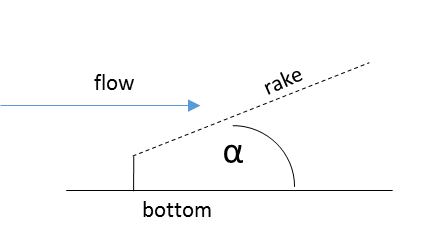 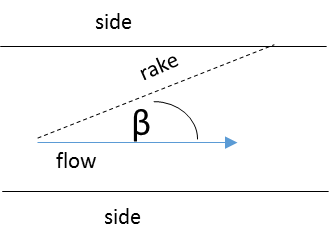 DownYearJahr der Fertigstellung / Inbetriebnahme, ab der die Fischabstiegsanlage / Fischschutz (voraussichtlich) wirksam ist  Z (4)conditional,mandatoryif Down=1Jahreszahl, z. B. 2000 oder 2012 oder 2018 oder 2021(Wenn unbekannt, bitte -999 angeben.)Jahreszahl, z. B. 2000 oder 2012 oder 2018 oder 2021(Wenn unbekannt, bitte -999 angeben.)x x DownCostKosten für den Fischschutz bzw. die Fischabstiegsanlage (inkl. Planung, Bau)Z (20)conditional,mandatoryif Down=1Zahl mit maximal 20 Ziffern, Angabe in Euro(Wenn unbekannt, bitte -999 angeben.)Zahl mit maximal 20 Ziffern, Angabe in Euro(Wenn unbekannt, bitte -999 angeben.)x x DownFunctAbwärtspassierbarkeit des Querbauwerks für den Europäischen AalN (1)mandatory1 = Sterblichkeit < 1 %2 = Sterblichkeit < 10%3 = 10 – 60% Sterblichkeit4 = 60 – 100% Sterblichkeit5 = unbekannt (unknown)(Hinweis: die grünen Symbole in der Karte K 8 „ohne Wasserkraftanlage – keine Sterblichkeit durch Turbinenpassage“ werden durch eine Abfrage erzeugt, wenn Type ≠ 1, also wenn keine Wasserkraftanlage am Querbauwerk vorhanden ist).1 = Sterblichkeit < 1 %2 = Sterblichkeit < 10%3 = 10 – 60% Sterblichkeit4 = 60 – 100% Sterblichkeit5 = unbekannt (unknown)(Hinweis: die grünen Symbole in der Karte K 8 „ohne Wasserkraftanlage – keine Sterblichkeit durch Turbinenpassage“ werden durch eine Abfrage erzeugt, wenn Type ≠ 1, also wenn keine Wasserkraftanlage am Querbauwerk vorhanden ist).x DownMortProzentangabeN (3)optionalProzentzahl zwischen 0 (=0 % Sterblichkeit) und 100 (=100 % Sterblichkeit) angeben.Prozentzahl zwischen 0 (=0 % Sterblichkeit) und 100 (=100 % Sterblichkeit) angeben.URLLink zu einer Internetseite mit lokalen InformationenZ (250)optionalInternet-Link, muss mit http:// beginnenInternet-Link, muss mit http:// beginnenCountryDatenlieferndes LandZ (4)mandatoryATXX, CHXX, LIXX, FR00, DEBW, DEBY, DERP, DEHE, DESL, DETH, DENW, DENI, NLXX, BEXX, LUXXATXX, CHXX, LIXX, FR00, DEBW, DEBY, DERP, DEHE, DESL, DETH, DENW, DENI, NLXX, BEXX, LUXXxxExplainFreier TextZ (250)optionalfreier Text zur Erläuterungfreier Text zur ErläuterungAttributDefinitionAttributtyp (Type)Werte (Values)WRRLMPRiver_CatKategorie des Gewässers, in dem der Gewässerabschnitt liegtN (1) mandatory1 = Rhein (Rhine) 2 = Zuflüsse mit einem Einzugsgebiet größer 2500 km² (=WRRL-Gewässernetz Teil A) 3 = Zuflüsse mit einem Einzugsgebiet kleiner 2500 km2 (= Programmgewässer für Wanderfische)x x River_SecRheinabschnitt/NebenflusssystemN(1) mandatory1 = Deltarhein und Rheinarme inkl. IJssel2 = Niederrhein und Zuflüsse3 = Mittelrhein und Zuflüsse4 = Mittelrhein und Zuflüsse inkl. Mosel5 = Oberrhein und Zuflüsse inkl. Main6 = Hochrhein und Zuflüsse7 = Bodensee/Alpenrhein und Zuflüsse (Bodensee-Seeforelle)x x River_Sys(Neben)-Flusssystem, in dem der Gewässerabschnitt liegtN(2)mandatoryFlussaufwärts gelistet:1 = Rheinhauptstrom2 = Kalflack3 = Wupper4 = Sieg5 = Ahr6 = Nette7 = Saynbach8 = Mosel inkl. Zuflüsse9 = Lahn10 = Wisper11 = Nahe12 = Main inkl. Zuflüsse13 = Weschnitz14 = Neckar 15 = (Wies)Lauter16 = Alb/Moosalb17 = Murg/Oossystem18 = Rench19 = Ill (Frankreich)20 = Kinzig21 = Elz-Dreisam-System22 = Wiese23 = Birs24 = Ergolz25 = Biber26 = Aare27 = Bodensee-Zuflüsse28 = Ill (Österreich)29 = andere direkte Zuflüsse des RheinhauptstromsHier nicht aufgelistete Gewässersysteme bitte dem übergeordneten Gewässersystem zuordnen. xxRS_Expl(Neben)-Flusssystem, in dem der Gewässerabschnitt liegt-ErläuterungZ (255)optionalErläuterungsmöglichkeit, wenn bei River_Sys 29 (andere direkte Zuflüsse des Rheinhauptstroms) gewählt wurde.RS_NameBezeichnung des Gewässerabschnitts (River Section Name)Z (100) mandatoryfreier Text, z.B. Birs Unterlaufx x UpFunctAufwärtspassierbarkeit des Gewässerabschnitts für Atlantischen Lachs und andere große anadrome Wanderfische (z.B. Meerforelle)N (1)mandatory1 = passierbar (passable)2 = eingeschränkt passierbar (restricted passable)3 = nicht passierbar (not passable)4 = unbekannt (unknown)x x DownFunctAbwärtspassierbarkeit des Gewässerabschnitts für den Europäischen AalN (1)mandatory1 = Sterblichkeit < 1 %2 = Sterblichkeit < 10 %3 = 10 – 60% Sterblichkeit4 = 60-100% Sterblichkeit5 = unbekannt (unknown)x xHistoricalGibt es historische Nachweise von Lachs- /Meerforellen- bzw. Bodensee-Seeforellenpopulationen vor 1900 im Gewässerabschnitt?N (1)mandatory1 = Ja (Yes)2 = Nein (No)3 = unbekannt (unknown)xHabPotPotenzielle Laich- und Jungfischhabitatfläche für Lachs und Meerforelle bzw. Bodensee-Seeforelle im Gewässerabschnitt Z (4) conditional, mandatory if River_Cat≠2Anzahl Hektar, z. B. 0,5 oder 25 oder 100(Wenn unbekannt, bitte -999 angeben.)x xHabActAktuell erreichbare Laich– und Jungfischhabitatfläche für Lachs und Meerforelle bzw. Bodensee-Seeforelle im Gewässerabschnitt Z (4) conditional, mandatory if River_Cat≠2Anzahl Hektar, z. B. 0,5 oder 25(Wenn unbekannt, bitte -999 angeben.)x xName_InstName der datenliefernden Stelle + ggf. AnsprechpersonZ (100) optionalfreier TextURLLink zu einer Internetseite mit lokalen InformationenZ (250)optionalInternet-Link, muss mit  http:// beginnenCountryDatenlieferndes LandZ (4)mandatoryATXX, CHXX, LIXX, FR00, DEBW, DEBY, DERP, DEHE, DESL, DETH, DENW, DENI, NLXX, BEXX, LUXXxxCommentsAllgemeine Anmerkungen zu den gemachten AngabenZ (255)freier TextAttribut DefinitionAttributtyp (Type)Werte (Values)WRRLMPRiver_CatKategorie des Gewässers, in dem die Maßnahme liegtN (1) mandatory1 = Rhein (Rhine) 2 = Zuflüsse mit einem Einzugsgebiet größer 2500 km² (=WRRL-Gewässernetz Teil A) 3 = Zuflüsse mit einem Einzugsgebiet kleiner 2500 km2 (= Programmgewässer für Wanderfische)x x River_SecRheinabschnitt/NebenflusssystemN(1) mandatory1 = Deltarhein und Rheinarme inkl. IJssel2 = Niederrhein und Zuflüsse3 = Mittelrhein und Zuflüsse4 = Mittelrhein und Zuflüsse inkl. Mosel5 = Oberrhein und Zuflüsse inkl. Main6 = Hochrhein und Zuflüsse7 = Bodensee/Alpenrhein und Zuflüsse (Bodensee-Seeforelle)x x River_Sys(Neben)-Flusssystem, in dem die Maßnahme liegtN(2)mandatoryFlussaufwärts gelistet:1 = Rheinhauptstrom2 = Kalflack3 = Wupper4 = Sieg5 = Ahr6 = Nette7 = Saynbach8 = Mosel inkl. Zuflüsse9 = Lahn10 = Wisper11 = Nahe12 = Main inkl. Zuflüsse13 = Weschnitz14 = Neckar 15 = (Wies)Lauter16 = Alb/Moosalb17 = Murg/Oossystem18 = Rench19 = Ill (Frankreich)20 = Kinzig21 = Elz-Dreisam-System22 = Wiese23 = Birs24 = Ergolz25 = Biber26 = Aare27 = Bodensee-Zuflüsse28 = Ill (Österreich)29 = andere direkte Zuflüsse des RheinhauptstromsHier nicht aufgelistete Gewässersysteme bitte dem übergeordneten Gewässersystem zuordnen. xxRS_Expl(Neben)-Flusssystem, in dem der Gewässerabschnitt liegt-ErläuterungZ (255)optionalErläuterungsmöglichkeit, wenn bei River_Sys 29 (andere direkte Zuflüsse des Rheinhauptstroms) gewählt wurde.RS_NameBezeichnung des Gewässerabschnitts (River Section Name)Z (100) mandatoryfreier Text, z. B. Birs Unterlaufx x HyMo_IDZeichencode (Identifier), der eine Maßnahme bzw. ein Maßnahmenpaket eindeutig definiert Z (42)mandatoryDer Zeichencode muss für Einzelmaßnahmen innerhalb des Datensatzes eindeutig sein. Untereinander identische HyMo-IDs dürfen nur für Maßnahmenpakete gesetzt werden. Die HyMo-ID muss mit dem Country-Code beginnen, s. Attribut Country (Beispiel: DEHE123).xxHabMHydromorphologische Maßnahme zur Verbesserung der Durchgängigkeit oder Habitatqualität im Gewässerabschnitt N (1) mandatory1 = umgesetzt (implemented)2 = in der Umsetzung (in progress)3 = Geplant (planned)x x HabMTypeTyp der HabitatverbesserungsmaßnahmeN (2)mandatory 1 = Abriss / Absenkung von Schwellen bzw. Querbauwerken2 = Konstruktion effizienter Fischpässe (für Fischauf- und -abstieg)3 = Wiederanbindung von Seitengewässern/Altarmen4 = Initiieren/ Zulassen einer eigendynamischen Gewässerentwicklung (z. B. Entfernung Uferverbau)5 = Auflockerung der Sohle (durch Verbesserung der Wasserqualität oder durch natürliche Gestaltung des Einzugsgebietes im Oberlauf)6 = Erhöhung des Restwasserabflusses (nur, wenn dadurch Laichhabitate für Wanderfische hinzugewonnen werden)7 = Förderung der Auenentwicklung8 = fischfreundliches Siel- / Schiffsschleusenmanagement9 = Win-Win Maßnahmen (Ökologie und Hochwasserschutz)10 = Andere11 = unbekannt (unknown)x x HabMYearJahr der Fertigstellung, ab dem die Maßnahme (voraussichtlich) wirksam ist  N (4)conditional,mandatoryif HabM≠3Jahreszahl mit maximal 4 Ziffern, z. B. 2000 oder 2012 oder 2018x x HabMCostKosten / Kostenschätzung für die Maßnahme (oder das Maßnahmenpaket) zur Verbesserung der Durchgängigkeit/HabitatqualitätN (20) conditional,mandatoryif HabM≠3Angabe in ganzzahligen Euro(Wenn unbekannt, bitte -999 angeben.)x x Name_InstName/Ansprechpartner der Institution, die für die Durchführung der Maßnahme verantwortlich ist (für Rückfragen)Z (100) optionalfreier TextURLLink zu einer Internetseite mit lokalen InformationenZ (250)optionalInternet-Link, muss mit http:// beginnenCountryDatenlieferndes LandZ (4)mandatoryATXX, CHXX, LIXX, FR00, DEBW, DEBY, DERP, DEHE, DESL, DETH, DENW, DENI, NLXX, BEXX, LUXXxxCommentsAllgemeine Anmerkungen zu den gemachten AngabenZ (255)freier Text